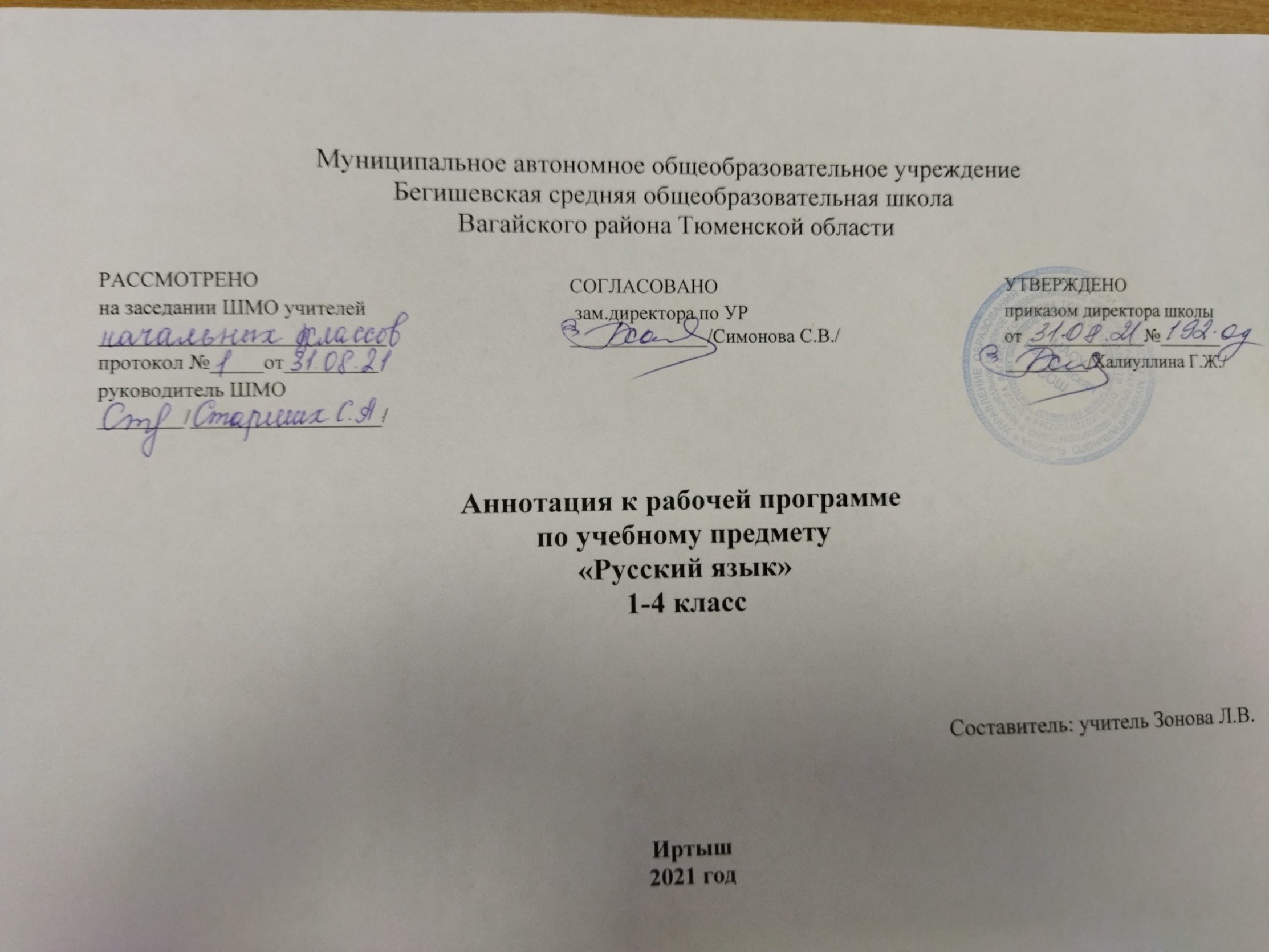 1. Нормативная база и УМКЗакон РФ «Об образовании в Российской Федерации» от 29 декабря 2012 года № 273- ФЗ;Порядок организации и осуществления образовательной деятельности по основным общеобразовательным программам - образовательным программам начального общего, основного, общего и среднего общего образования (утвержден приказом Минобрнауки России от 30.08.2013 № 1015;Приказ Минобрнауки России от 6 октября 2009г. № 373 «Об утверждении федерального государственного образовательного стандарта начального общего образования»;Приказ Министерства образования и науки Российской Федерации от 31.12.2015г. № 1576 «О внесении изменений в федеральный государственный образовательный стандарт начального общего образования, утвержденный приказом Министерства образования и науки Российской Федерации от 6 октября 2009г. № 373»; Авторская программаУстав МАОУ Бегишевская СОШ;Учебный план МАОУ Бегишевской СОШ;        Авторская  программа по предмету «Русский язык», авторы: М.Л.Каленчук, Н.А.Чуракова, Т.А.Байкова («Программы по учебным предметам», М.:  Академкнига/Учебник , 2011 г. – В 3 ч. Ч.1.),  УМК «Перспективная начальная школа» Рабочая программа ориентирована на использование  учебников: Русский язык. 1 класс» М.Л.Каленчук, Н.А.Чуракова, Т.А.Байкова.-Москва, Академкнига/Учебник, 2016«Русский язык. 2 класс» М.Л.Каленчук, Н.А.Чуракова, Т.А.Байкова. -Москва, Академкнига/Учебник, 2013«Русский язык. 3 класс»М.Л.Каленчук, Н.А.Чуракова, Т.А.Байкова.  -Москва, Академкнига/Учебник, 2013«Русский язык. 4 класс»М.Л.Каленчук, Н.А.Чуракова, Т.А.Байкова.  -Москва, Академкнига/Учебник, 20182.Количество часов, отводимое на изучение предмета   Программа рассчитана в 1 классе  165 часов в год (5 часов в неделю), во 2 классе - 170 часов в год (5 часов в неделю), в 3 классе –170 часов в год (5 часов в неделю),  в 4 классе – 170 часов в год (5 часов в неделю). 		3.Цель и задачи  учебного предметаПознавательная цель: формирование у учащихся представлений о языке как составляющей целостной научной картины мира, ознакомление учащихся с основными положениями науки о языке и формирование на этой основе знаково-символического восприятия, логического мышления и воображения учащихся. Социокультурная цель: формирование коммуникативных компетенций учащихся как показателя общей культуры человека, развития устной и письменной речи, монологической и диалогической речи, а также навыков грамотного, безошибочного письма как показателя общей культуры человека. Задачи:  Развитие речи, мышления, воображения школьников, умения выбирать средства языка в соответствии с особенностями и условиями общения;  Освоение первоначальных знаний о лексике, фонетике, грамматике русского языка;  Овладение умениями правильно писать и читать, участвовать в диалоге, составлять несложные монологические высказывания и письменные тексты-описания и тексты-повествования небольшого объема;  Воспитание позитивного эмоционально-ценностного отношения к русскому языку, чувства сопричастности к сохранению его уникальности и чистоты; пробуждение познавательного интереса к языку, стремления совершенствовать свою речь. 4.Периодичность и формы текущего контроля и промежуточной аттестацииКонтрольные диктанты; контрольные списывания; словарные диктанты; диагностические работы, изложения, сочинения.